   РЕШЕНИЕ                                   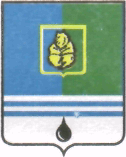 ДУМЫ ГОРОДА КОГАЛЫМАХанты-Мансийского автономного округа - ЮгрыОт «30» января 2019г.							№273-ГДО внесении изменения в решение Думы города Когалыма от 29.09.2016 №6-ГДВ соответствии со статьей 8 Регламента Думы города Когалыма, Положением о постоянных Комиссиях Думы города Когалыма шестого созыва,  утвержденным решением Думы города Когалыма от 26.10.2016   №12-ГД, рассмотрев заявление Зубарева Владислава Петровича о досрочном прекращении полномочий председателя постоянной Комиссии Думы города Когалыма по бюджету, Дума города Когалыма РЕШИЛА:Внести в решение Думы города Когалыма от 29.09.2016 №6-ГД «О председателе и заместителе председателя постоянной Комиссии Думы города Когалыма по бюджету» (далее – решение) следующее изменение:Абзацы первый и второй решения изложить в следующей редакции:«Избрать Корунова Александра Александровича - депутата Думы города Когалыма шестого созыва председателем постоянной Комиссии Думы города Когалыма по бюджету.Избрать Волкова Якова Сергеевича - депутата Думы города Когалыма шестого созыва заместителем председателя постоянной Комиссии Думы города Когалыма по бюджету.».ПредседательДумы города Когалыма					А.Ю.Говорищева